Oppgave. Užduotis Stjernebilder. Žvaigždynai Trekk streker mellom stjernene i hvert stjernebilde.  Skriv riktig navn under hvert bilde.Sujunk linijomis žvaigždynuose žvaigždes. Parašyk žvaigždynų pavadinimus. Navn. Vardas: ______________________________		  Trinn. Klasė :_______________________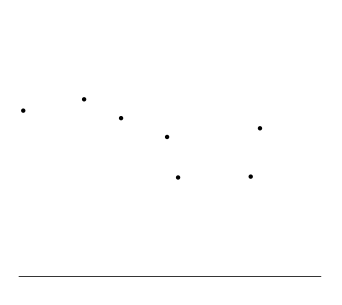 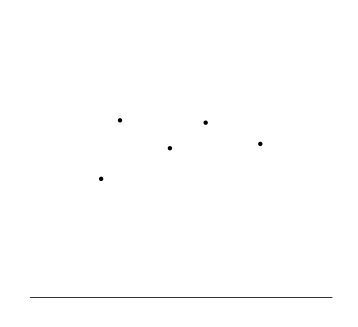 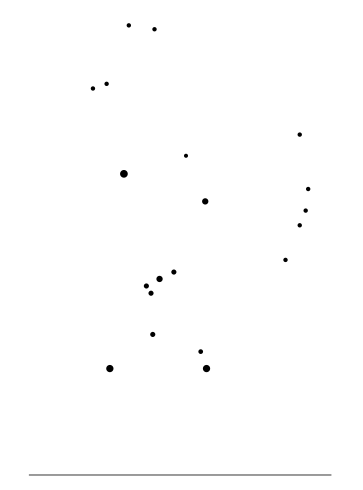 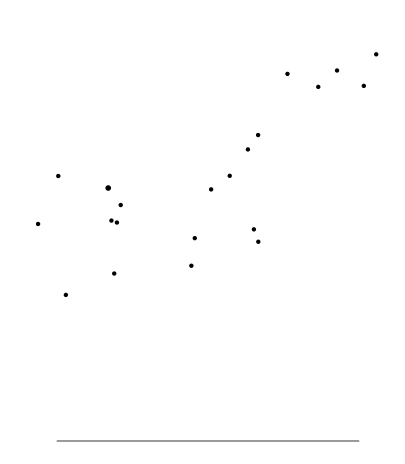 